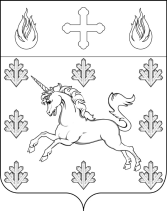 СОВЕТ ДЕПУТАТОВ ПОСЕЛЕНИЯ СОСЕНСКОЕ РЕШЕНИЕ16 августа 2018 года № 93/3Об установлении размера денежной компенсационной выплаты на лечение и отдых к ежегодному оплачиваемому отпуску на 2019 год муниципальным служащим Администрации поселения СосенскоеВ соответствии с Федеральным законом от 6 октября 2003 года № 131-ФЗ «Об общих принципах организации местного самоуправления в Российской Федерации»,  Законом города Москвы от 22 октября 2008 года № 50 «О муниципальной службе в городе Москве», Уставом поселения Сосенское, Положением о порядке исчисления средней стоимости путевки на лечение и проезда в санаторно-курортное  учреждение и денежной выплаты на лечение и отдых к ежегодному оплачиваемому отпуску  лицам, занимающим муниципальные должности и замещающим должности муниципальной службы в сельском поселении Сосенское, утвержденным решением Совета депутатов сельского поселения Сосенское от 13 ноября 2008 года № 116/24,Совет депутатов поселения Сосенское решил:Установить на период с 1 января 2019 года по 31 декабря 2019 года денежную компенсационную выплату на лечение и отдых к ежегодному оплачиваемому отпуску:1.1. для муниципальных служащих, замещающих высшие должности муниципальной службы в Администрации поселения Сосенское: - среднюю стоимость проезда в санаторно-курортное учреждение в размере 49,5 тысяч рублей и среднюю стоимость путевки в размере 224,5 тысячи рублей. 1.2. для муниципальных служащих, замещающих главные, ведущие, старшие, младшие должности муниципальной службы в Администрации поселения Сосенское:- среднюю стоимость проезда в санаторно-курортное учреждение в размере 49,5 тысяч рублей и среднюю стоимость путевки в размере 170,0 тысяч рублей.2. Предусмотреть в бюджете поселения Сосенское в городе Москве на 2019 год денежную компенсационную выплату на лечение и отдых к ежегодному оплачиваемому отпуску муниципальным служащим Администрации поселения Сосенское.3. Настоящее Решение вступает в силу с 1 января 2019 года.4. Опубликовать настоящее Решение в газете «Сосенские вести».5. Контроль за исполнением настоящего Решения возложить на главу поселения Сосенское Долженкова В.М.Глава поселения Сосенское                                                            В.М. Долженков